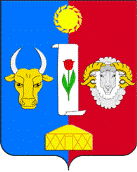 «18» марта 2020 г.	№ 63	п. КомсомольскийВ целях внедрения Стандарта деятельности органов местного самоуправления по обеспечению благоприятного инвестиционного климата в Черноземельском районном муниципальном образовании Республики Калмыкия:Утвердить прилагаемое инвестиционное послание главы Черноземельского  районного муниципального образования Республики Калмыкия (приложение 1).Утвердить прилагаемый план создания инвестиционных объектов  и объектов инфраструктуры Черноземельского районного муниципального образования Республики Калмыкия (приложение 2).Настоящее постановление  подлежит  размещению  на официальном  сайте Черноземельского районного муниципального образования Республики Калмыкия.Глава Черноземельского районногомуниципального образованияРеспублики Калмыкия (ахлачи)	В. П. Крылов                                                                                                                 Приложение 1                                                                                                                 к распоряжению Администрации                                                                                                                 Черноземельского РМО РК                                                                                                                 от 18 марта 2020 № 63Уважаемые предприниматели Черноземельского района, коллеги и партнеры!Сегодня я обращаюсь к вам с инвестиционным посланием, главная цель которого – информирование о достигнутых результатах инвестиционной деятельности и планируемых ключевых мерах по улучшению инвестиционного климата в нашем районе.Администрацией района проводится работа по увеличению открытости власти, расширению взаимодействия с населением и бизнесом. Прежде всего это информационная поддержка с использованием ресурсов сети Интернет. В районе создан и функционирует отдельный специализированный интернет-портал инвестиционной деятельности, который размещен на официальном сайте муниципального образования Черноземельский район. Основными критериями, по которым инвестор выбирает территорию, выступают простота и скорость вхождения, наличие инженерных сетей, сырьевых и кадровых ресурсов. Администрация Черноземельского районного муниципального образования Республики Калмыкия намерена оказывать поддержку инвесторам, создавать благоприятные условия для реализации проектов и предложений, способствующих укреплению экономического потенциала муниципального района, развитию его инфраструктуры, повышению занятости и материального благосостояния его жителей.С 2015 года в Черноземельском районе действует Совет по улучшению  инвестиционного климата, в рамках которого осуществляется внедрение  мероприятий по повышению инвестиционной привлекательности, оказание содействия инвесторам в реализации инвестиционных проектов. Деятельность Совета открыта, и мы готовы поддерживать бизнес-инициативы.Утверждена инвестиционная декларация Черноземельского районного муниципального образования Республики Калмыкия, которая устанавливает принципы взаимодействия органов местного самоуправления с субъектами предпринимательской и инвестиционной деятельности. С 2016 года в Черноземельском районе работает механизм оценки регулирующего воздействия муниципальных нормативных правовых актов, затрагивающих вопросы осуществления предпринимательской и инвестиционной деятельности. Утверждена стратегия социально-экономического развития Черноземельского районного муниципального образования Республики Калмыкия до . одним из приоритетных направлений является создание условий для развития бизнеса и привлечение инвестицийЕжегодная численность занятых в экономике: в 2017 году этот показатель составлял  8 419 человек, в 2018 году – 8 364 человека, в 2019 году – 8 319 человек. Рост численности занятых в экономике наблюдается в отрасли «добыча полезных ископаемых», в строительстве, в сельском хозяйстве.Среднемесячная заработная плата работников крупных и средних предприятий, учреждений и организаций на 01.01.2018 г. составила 37 793,9 руб., на 01.01.2019 г. - 40 141,7 тыс.руб. На 01.01.2020 года средний размер заработной платы составил: - педагогических работников общеобразовательных учреждений – 23 838,4 рублей,- педагогических работников ДОУ – 21 250,3 рублей;- педагогических работников ДО - 26 298,2 рублей;- работников культуры – 21 813,0 рублей;- врачей – 45 805,4 рублей;- среднего медицинского персонала – 22 675,3 рублей.Численность трудовых ресурсов на 1 января 2020 г. составила 8 781 чел. или 66,69 % от общей численности населения района. Абсолютная численность официально зарегистрированных безработных на 01.01.2020 г. составила 305 чел.В Черноземельском районе зарегистрировано 412 индивидуальных предпринимателей без образования юридического лица, из них 253 ИП ГКФХ, 84 юридических лиц, в том числе КФХ – 1 ед.По-прежнему Черноземельский район является лидером среди муниципальных образований Республики Калмыкия по объёму инвестиций   в основной капитал по организациям, не относящимся к субъектам малого предпринимательства в 2017 г.- 3 391,2 тыс. руб., в 2018 г. – 2 977,7 тыс.руб., в 2019 г. - 4 368,7 тыс. руб.:- АО «Каспийский Трубопроводный Консорциум – Р» в 2017 году был построен вахтовый поселок на 50 чел на НПС-2 нефтепроводной системы КТК-Р общей площадью 2 858 кв.м.; - АО «Каспийский Трубопроводный Консорциум – Р» в 2017 году построена подъездная дорога к НПС -2 АО «КТК-Р» протяженностью 24,5 км.;- ООО «СМУР» была построена волоконно – оптическая линия связи на территории Черноземельского района Республики Калмыкия протяженностью 78,03 км.На территории района успешно осуществляют свою деятельность такие известные мировые и российские бренды как АО «КТК – Р», ООО «ЛУКОЙЛ –Нижневолжск нефть – Калмыкия», активно развиваются местные сельхозтоваропроизодители, показывая прирост поголовья по КРС и МРС.Для обеспечения динамичного развития Черноземельского районного муниципального образования Республики Калмыкия необходимо дальнейшее привлечение значительных объёмов внешних инвестиционных ресурсов в конкурентоспособные отрасли и производства.Развитие экономики, строительство новых и модернизация существующих производств, создание дополнительных рабочих мест  напрямую влияет на доходную часть местного бюджета.Налоги, которые дополнительно поступают в местный бюджет от  предприятий, мы направляем на развитие социальной сферы и инженерной инфраструктуры, решаем вопросы благоустройства и жилищно-коммунального комплекса.Существенную роль в создании благоприятной инвестиционной среды и развитии инвестиционной деятельности играют федеральные, региональные и районные инвестиционные программы. Как отдельный блок они имеют социальную направленность, т.к. особое внимание уделяется созданию соответствующей социальной и инженерной инфраструктуры.В 2017 г. в рамках муниципальной программы «Развитие образования в Черноземельском районном муниципальном образования Республики Калмыкия на 2016-2020 годы» проведены следующие мероприятия:1) строительство блока начальных классов на 175 мест в МКОУ «Комсомольская гимназия им.Б.Басангова» общей сметной стоимостью 32 794,88 тыс.рублей. Новое здание соответствует всем современным требованиям обучения. На укрепление материально-технической базы нового здания выделено 616,9 тыс.рублей на приобретение мебели для оснащения классов (283,9 тыс.рублей), оборудования для оснащения тренажерного и борцовского залов (333,0 тыс.рублей);2) реконструкция здания МКОУ «Кумская средняя общеобразовательная школа» общей сметной стоимостью 14 703,78 тыс.рублей. Отремонтирована система отопления, заменена электропроводка, водопровод, канализация и т.д.;3) строительство футбольного поля МКОУ «Комсомольская гимназия им.Б.Басангова на сумму 3 500,0 тыс.рублей.;4) строительство спортивного зала МКОУ «Прикумская средняя общеобразовательная школа» на сумму 8 649,5 тыс.рублей. Имеет 2 раздевалки, 2 душевые зоны, 2 туалета;5) реконструкция МКДОУ детский сад «Березка» в п.Артезиан стоимостью 20 967,23 тыс.рублей;6) в рамках Соглашения, заключенного между Министерством образования и науки РК и Администрацией Черноземельского РМО РК о предоставлении в 2017 году субсидии из республиканского бюджета на создание в общеобразовательных организациях, расположенных в сельской местности, условий для занятий физической культурой и спортом, был проведен капитальный ремонт спортивного зала МКОУ «Сарульская средняя общеобразовательная школа» на сумму 2 300,0 тыс.рублей, в т.ч. ФБ – 1 827,2 тыс.рублей, РБ – 116,63 тыс.рублей, МБ – 356,17 тыс.рублей. Заменены системы отопления, освещения, дверные блоки, установлены душевые и теплые туалеты, приобретено спортивное оборудование из средств местного бюджета на сумму 143,83 тыс.рублей;7) замена отопительной системы основного здания МБОУ «Адыковская средняя общеобразовательная школа им. Г.Б. Мергульчиева» на сумму 2 173,985 тыс.рублей;8) капитальный ремонт электрической проводки в основном и здании начальной школы МБОУ «Адыковская средняя общеобразовательная школа им. Г.Б. Мергульчиева» на сумму 1 616,83 тыс.рублей;9) замена отопительной системы в здании МКОУ «Комсомольская гимназия им.Б.Б. Басангова на сумму 3 219,52 тыс.рублей;10) замена внутренних сетей электрооборудования и электроосвещения здания МКОУ «Артезианская средняя общеобразовательная школа №1» на сумму 1 545,996 тыс.рублей.Также на территории  Черноземельского районного муниципального образования в рамках муниципальной программы «Развитие муниципального хозяйства в Черноземельском районном муниципальном образовании Республики Калмыкия на 2016-2020 годы» осуществлено строительство спортивных площадок в четырех поселках: в п.Ачинеры на сумму 3 480,0 тыс.рублей, в п. Сарул на сумму 3 530,0 тыс.рублей, в п.Нарын-Худук на сумму 3 530,0 тыс.рублей, в п.Прикумский на сумму 3 699,90 тыс.рублей. В п. Прикумский построен фонтан на сумму 1 296,9 тыс.рублей. В п.Сарул идет строительство фельдшерско-акушерского пункта на сумму 5 802,23 тыс.рубей, планируемая дата ввода объекта – март 2018 года. В п. Кумской осуществляется строительство сельского дома культуры на сумму 16 401,8 тыс.рублей, в том числе ФБ – 12 166,1 тыс.рублей, РБ – 1 380,5 тыс.рублей, МБ – 2 855,2 тыс.рублей, строительство рассчитано на 15 месяцев.В п. Адык произведен ремонт дорог по 3 улицам протяженностью 2,3 км., стоимость работ составила 20 746,460 тыс.рублей. В п.Комсомольский произведен капитальный ремонт автомобильных дорог на сумму 3 626,1 тыс.рублей, ямочный ремонт внутрипоселковых дорог на сумму 499,8 тыс.рублей. Также выполнены работы по капитальному ремонту помещения здания сауны «Гамбит» на сумму 2 012,122 тыс.рублей, текущий ремонт здания администрации Комсомольского СМО РК на сумму 1 400,0 тыс.рублей, капитальный ремонт административного здания по ул.Аллея Памяти,19 на сумму 1 951,27 тыс.рублей.В рамках благотворительной программы АО «КТК-Р» было закончено строительство многофункциональной спортивной площадки в п.Адык стоимостью 6 208,553 тыс.рублей, осуществлена реконструкция учебного корпуса МКОУ «Комсомольская средняя общеобразовательная школа им.Н.С. Манджиева» на сумму 23 000,0 тыс.рублей, приобретено оборудование для муниципальных общеобразовательных учреждений Черноземельского района на сумму 8 801,165 тыс.рублей.За счет благотворительных средств ООО «Лукойл-Нижневолжскнефть» произведен капитальный ремонт хирургического комплекса БУ РК «Черноземельская районная больница им.У. Душана» на сумму  7 000,0 тыс.рублей.В п.Адык приобретена и сдана в эксплуатацию модульная универсальная бойня по забою КРС и МРС, производительностью до 5 голов КРС и 10 голов МРС, общей стоимостью 3 013,0 тыс.рублей.В 2018 году в четырех общеобразовательных учреждениях района была произведена замена сетей электрооборудования и электроосвещения на общую сумму 8 059,21 тыс.рублей, в т.ч. республиканский бюджет – 254,8 тыс.рублей, в т.ч. МКОУ «Сарульская СОШ» - 1 937,2 тыс.рублей, в т.ч. республиканский бюджет – 254,8 тыс.рублей, МКОУ «Комсомольская гимназия им.Б.Басангова» - 2 653,98 тыс.рублей, МКОУ «Нарын-Худукская СОШ» - 1 668,030 тыс.рублей, МКОУ «Прикумская СОШ» - 1 800,0 тыс.рублей. В рамках Соглашения, заключенного между Министерством образования и науки Республики Калмыкия и Администрацией Черноземельского РМО РК о предоставлении в 2018 году субсидии о создании новых мест в общеобразовательных организациях, в четырех общеобразовательных учреждениях района были обустроены теплые туалеты на общую сумму 1 891,1 тыс.рублей, в т.ч. МКОУ «Комсомольская гимназия» - 636,5 тыс.рублей, МКОУ «Сарульская СОШ» - 624,552 тыс.рублей, МКОУ «Прикумская СОШ» - 30,048 тыс.рублей, МКОУ «Ачинеровская СОШ» - 500,0 тыс.рублей. Мероприятия были выполнены полностью за счет средств республиканского бюджета.Также в рамках Соглашения, заключенного между Министерством образования и науки Республики Калмыкия и Администрацией Черноземельского РМО РК о предоставлении в 2018 году субсидии из республиканского бюджета на создание в общеобразовательных организациях, расположенных в сельской местности, условий для занятия физической культуры и спортом, а именно создание школьного спортивного клуба по стрельбе из лука МКОУ «Ачинеровская СОШ» на сумму 350,0 тыс.рублей, в т.ч. федеральный бюджет – 282,0 тыс.рублей, республиканский бюджет – 18,0 т.с. рублей, местный бюджет – 50,0 тыс.рублей.За счет местного бюджета произведен капитальный ремонт столовой МКОУ «Комсомольская гимназия им.Б.Басангова» стоимостью 2 483,146 тыс.рублей и замена полов стоимостью 3 364,680 тыс.рублей.За счет внебюджетных средств АО «Каспийский трубопроводный консорциум-Р» был построен корпус начальных классов МКОУ «Артезианская СОШ №2» общей сметной стоимостью 58 754,07 тыс.рублей, общей площадью 1 493,5 кв.м., на 120 мест учащихся. Объект был введен в эксплуатацию в январе 2019 года. Также за счет внебюджетных средств АО «Каспийский трубопроводный консорциум-Р» было приобретено оборудование в классы нового учебного корпуса на общую сумму 4 070,0 тыс.рублей.За счет внебюджетных средств ПАО «Лукойл» был произведен капитальный ремонт здания БУ РК «Черноземельская РБ. им.У.Душана» стоимостью 8 027,0 тыс.рублей, а также обустройство кинотеатра в районном Доме культуры п.Комсомольский стоимостью 12 000,0 тыс.рублей.В рамках Соглашения между Министерством по строительству, транспорту и дорожному хозяйству и Администрацией Черноземельского районного муниципального образования Республики Калмыкия о предоставлении субсидии из республиканского бюджета на капитальный ремонт и ремонт автомобильных дорог общего пользования общего значения от 26 марта 2018 года был произведен ремонт щебеночного покрытия подъезда от автомобильной дороги Яшкуль-Комсомольский-Артезиан к п.Сарул Черноземельского района РК общим протяжением 10 км» на сумму 10 388,7 тыс.рублей, в т.ч. 10 000,0 тыс.рублей – республиканский бюджет, 388,7 тыс. рублей – местный бюджет. В п.Адык осуществлен ремонт автодорог по улицам пос. Адык с асфальтобетонным покрытием, Черноземельского района РК. 2-й пусковой комплекс (ул. Радужная, ул. Октябрьская, переулок Октябрьский, ул. Первомайская, ул. Объездная) общей сметной стоимостью 23 573,18 тыс.рублей протяженностью 2,557 км за счет средств местного бюджета.В п.Комсомольский осуществлен ремонт автодороги по ул. Ленина (от д/с «Байр» до дома №70 по ул. Ленина) стоимостью 1 856,6 тыс.рублей.Также за счет средств местного бюджета был произведен капитальный ремонт поселковой библиотеки по адресу: Республика Калмыкия, Черноземельский район, п.Комсомольский, ул.Дзержинского, 5 сметной стоимостью 8 771,7 тыс.рублей.В рамках реализации ФЦП «Устойчивое развитие сельских территорий» выделена субсидия 7 семьям на осуществление мероприятий по обеспечению жильем граждан Российской Федерации, проживающих в сельской местности, в т.ч. 4 молодые семьи и 3 граждан на сумму 3 127,7 тыс.рублей, в т.ч. федеральный бюджет – 2 000,0 тыс.рублей, республиканский бюджет – 127,7 тыс.рублей, местный бюджет – 1 000,0 тыс.рублей. общая площадь ввода жилья составила 343,3 кв.м., в т.ч. строительство жилья – 132,6 кв.м., приобретено молодыми семьями – 103,4 кв.м., гражданами – 107,3 кв.м. Объем введенного жилищного строительства, осуществляемого населением, в 2018 году составил 1 393 кв.м.В 2019 году было построено и введено в эксплуатацию:-  приобретена первая в районе сетевая солнечная электростанция с установкой на водозаборе «Сладкий-Артезиан». Стоимость электростанции составила 2 999,9 тыс. руб. Был произведен монтаж 144 солнечных панелей на четырех сборных опорных конструкциях, по 36 панелей на одной конструкции, по 2 секции из 18 панелей. Энергетическая установка предназначена для обеспечения электроэнергией насосной станции 1 подъёма, подающей воду в близлежащие населенные пункты Черноземельского района. Мощность солнечной электростанции в 53 кВт обеспечивает частичное замещение сетевого электроснабжения, что позволит сэкономить до 50 % от общего потребления электроэнергии в летнее время.- в рамках муниципальной программы «Развитие муниципального хозяйства в Черноземельском РМО РК на 2016-2021 годы» и Соглашения, заключенного между Министерством по строительству, транспорту и дорожному хозяйству Республики Калмыкия и Администрацией Черноземельского РМО РК о предоставлении субсидии из республиканского бюджета на ремонт автомобильных дорог общего пользования местного значения, произведен ремонт автодорог по улицам п.Адык с асфальтобетонным покрытием Черноземельского района РК, 3-й пусковой комплекс (ул. Московская, ул. Школьная, ул. Пионерская, ул. Новая, ул. Совхозная). Общая протяженность дорог 2,22 км. Стоимость данного объекта составила 20 735,62 тыс. руб.,  уровень софинансирования из республиканского бюджета в размере 10 000,00 тыс. руб., или 48,23%, уровень софинансирования из местного бюджета  в размере 10 735,62 тыс. руб., или 51,77%.- в п. Комсомольский завершилась реконструкция нежилого здания «Иска-Хан» под молодежный центр с залом бракосочетаний по адресу: Республика Калмыкия, Черноземельский район, п.Комсомольский, ул.Ленина, 36. Стоимость объекта составила 11 634,33 тыс. руб. В составе помещений после реконструкции предусмотрены зал бракосочетаний, комната жениха и невесты, комната для администраторов молодежного центра, полностью заменены все инженерные системы (газоснабжение, вентиляция, водопровод, электроснабжение, канализация). Зал бракосочетаний объединяется с залом  молодёжного центра с помощью раздвижной перегородки.-  в п. Комсомольский завершено строительство двух объектов, переходящих с 2018 года – реконструкция административного здания Черноземельского РМО РК по адресу: Черноземельский район, п. Комсомольский, ул. Аллея Памяти, д.46 (общей сметной стоимостью 33 459,1 тыс. руб.) и благоустройство внутреннего двора административного здания ( общей сметной стоимостью  6 346,3 тыс. руб.).-  в рамках благотворительной программы ПАО «Лукойл» производится ремонт здания БУ РК «Черноземельская районная больница им. У.Душана», стоимость объекта 8 027,0 тыс.рублей. Плановый срок сдачи объекта – 2020 год.-  в рамках программы «Экспорт продукции АПК» в 2019 году осуществлена реконструкция лиманного орошения в границах Кумского СМО на площади 2 640 га  (строительство дамб, шлюзов, очистка каналов), общей стоимостью проекта 43 028,0 тыс. руб.  Предоставлено субсидий на выравнивание части затрат  сельхозтоваропроизводителей на строительство (реконструкцию) мелиоративных систем всего 29 889,7 тыс. руб., в том числе из федерального бюджета – 29 291,9 тыс. руб., из республиканского бюджета 597,8 тыс. руб. Софинансирование данного проекта осуществлялось с привлечением внебюджетных средств инвестора. - в рамках программы ««Экспорт продукции АПК»  проведена реконструкция орошаемых участков на площади 142 га на землях СПК им. Гагарина, на площади 80 га  на землях СПК Племзавод  «Первомайский». Сельхозпредприятия получили субсидии на приобретение поливальных машин, в том числе  СПК им. Гагарина – 12 924,1тыс. руб., СПК Племзавод  «Первомайский» - 6 622,6 тыс. руб. - в рамках ФЦП «Развитие мелиоративных земель сельскохозяйственного назначения России» в 2019 году проведены фитомелиоративные мероприятия и освоено 67 516,0 тыс. руб. по закреплению песков на землях сельскохозяйственного назначения, находящихся в землепользовании   сельхозтоваропроизводителей  Кумского СМО РК, Нарынхудукского СМО РК, Артезианского СМО РК, Прикумского СМО РК.- в рамках реализации подпрограммы «Устойчивое развитие сельских территорий» государственной программы «Развитие сельского хозяйства и регулирование рынков сельскохозяйственной продукции, сырья и производства на 2013-2020 годы» выделено средств государственной поддержки 7 семьям на осуществление мероприятий по обеспечению жильем  граждан Российской Федерации, проживающих в сельской местности, (строительство и приобретение жилья) в т.ч. 3 молодым семьям и 4 семьям по категории  «граждане», на сумму 7 263,3 тыс.рублей, в т.ч. федеральный бюджет – 6 294,37 тыс.рублей, республиканский бюджет – 401,8 тыс.рублей, местный бюджет – 567,2 тыс.рублей.  Общая площадь построенного и приобретённого жилья в рамках подпрограммы  составила 520,9 кв.м.,  в  т.ч. за счёт приобретения – 74,5 кв.м.   По категории «молодые семьи, молодые специалисты»   построено и приобретено  232,2 кв. м жилья, по категории «граждане» – 288,7 кв.м.- в рамках реализации государственной программы Российской Федерации «Обеспечение доступным и комфортным жильем и коммунальными услугами граждан Российской Федерации» и государственной программы «Обеспечение доступным и комфортным жильем жителей Республики Калмыкия» и на основании порядка предоставления субсидий бюджетам районных муниципальных образований Республики Калмыкия, г. Элисты на обеспечение жильем молодых семей, финансирование которых осуществляется за счет средств республиканского бюджета» выделены субсидии 7 семьям по обеспечению жильем молодых семей (приобретение жилья) на сумму 2 856,0 тыс. руб., в т.ч. федеральный бюджет и республиканский бюджет – 2 156,0 тыс. руб., местный бюджет – 700,0 тыс. руб.Общий объём ввода жилья по Черноземельскому  району за счёт индивидуального жилищного строительства, в том числе с предоставлением социальных выплат на строительство жилья,   составил в 2019 году 762,9 кв.м.  Кроме средств государственной поддержки, выделенных на строительство жилья, объём внебюджетных средств  на индивидуальное жилищное строительство, в том числе  за счёт собственных средств  граждан и средств материнского капитала,  в 2019 году составил  9 747,4 тыс. руб.В заключение хочу выразить благодарность всему бизнес - сообществу инвестировавшим средства в строительство новых промышленных объектов, в объекты инфраструктуры на территории нашего района, создавшим новые рабочие места, тем самым формируя благоприятные условия для проживания и качества жизни населения Черноземельского района.Могу вас заверить, что Черноземельский район – комфортный муниципалитет для инвестиционной деятельности. Я и моя команда окажем всю необходимую поддержку реализации Вашего инвестиционного проекта.Надеюсь на продолжительное и взаимовыгодное сотрудничество!                                                                                                                 Приложение 2                                                                                                                 к распоряжению Администрации                                                                                                                 Черноземельского РМО РК                                                                                                                 от 18 марта 2020 № 63План создания инвестиционных объектов и объектов инфраструктуры Черноземельского районного муниципального образования Республики Калмыкия*стоимость по проектам подлежит уточнению№Наименование мероприятияОтветственный исполнительИсточники финансированияСрок реализацииОбщая стоимость, тыс. руб.  (*)№Наименование мероприятияОтветственный исполнительИсточники финансированияСрок реализацииОбщая стоимость, тыс. руб.  (*)№Наименование мероприятияОтветственный исполнительИсточники финансированияСрок реализацииОбщая стоимость, тыс. руб.  (*)№Наименование мероприятияОтветственный исполнительИсточники финансированияСрок реализацииОбщая стоимость, тыс. руб.  (*)Инвестиционные объектыИнвестиционные объектыИнвестиционные объектыИнвестиционные объектыИнвестиционные объекты1Запуск производства убойного цеха и полуфабрикатов в п. КомсомольскийИП Городоваев Ю.А.внебюджет2020 г.3 000,02Строительство откормочного комплекса мощностью до 1000 голов КРС с цехом для производства кормов, убойным цехом, цехом для переработки мясной продукции в п. Сарул Черноземельского района Республики КалмыкияООО «Цатхлн»внебюджет2022 - 2023 гг.850 000,0 Объекты социальной инфраструктурыОбъекты социальной инфраструктурыОбъекты социальной инфраструктурыОбъекты социальной инфраструктурыОбъекты социальной инфраструктурыРазработка проектно-сметной документации на  строительство станции очистки воды и реконструкции объектов водоснабжения в п. Комсомольский Черноземельского района РКАдминистрация Черноземельского РМО РКФедеральный бюджет, республиканский бюджет,местный бюджет2020 г.800,0Строительство автодороги с асфальтобетонным покрытием по ул. Т. Нимгирова (от ул. Дзержинского до ул. Лесная) в п. КомсомольскийАдминистрация Черноземельского РМО РКФедеральный бюджет, республиканский бюджет,местный бюджет2020 г.22 736,488Переустройство (реконструкция) электрооборудования  (перенос трансформаторной подстанции и электролинии (для строительства автодороги с асфальтобетонным покрытием по ул. Т. Нимгирова от ул. Дзержинского до ул. Лесная) в п. КомсомольскийАдминистрация Черноземельского РМО РКместный бюджет2020 г.1 208,707Проектные работы по строительству автодороги с асфальтобетонным покрытием до п. КумскойАдминистрация Черноземельского РМО РКФедеральный бюджет, республиканский бюджет,местный бюджет2020 г.-2021 г.2020 г. -2 500,0; 2021 г. 7 500,0Строительство станции очистки воды и реконструкции объектов водоснабжения в п. Комсомольский Черноземельского района РКАдминистрация Черноземельского РМО РКместный бюджет2021 г.31 000,0Строительство магистрального водовода и разводящих сетей в п. АчинерыАдминистрация Черноземельского РМО РК,  Ачинеровское СМО РКФедеральный бюджет, республиканский бюджет,местный бюджет2022-2023 гг.123 088,54 Освещение территории Парка памяти родных и близких в п. Адык Черноземельского района Республики КалмыкияАдыковское СМО РКФедеральный бюджет, республиканский бюджет,местный бюджет2020 г.606,54Строительство корпуса начальных классов МКОУ «Адыковсксая СОШ им. Г.Б. Мергульчиева»Адыковское СМО РК, МКОУ «Адыковская СОШ им Г.Б. Мергульчиева»Федеральный бюджет, республиканский бюджет,местный бюджет2021-2023 гг.45 000,0Организация пешеходных тротуаров по ул. Октябрьская в п.АдыкАдыковское СМО РКФедеральный бюджет, республиканский бюджет,местный бюджет2021 г.2 193,20Обустройство парка по переулку Зеленый  в п. Артезиан Черноземельского района Республики КалмыкияАртезианское СМО РКФедеральный бюджет, республиканский бюджет,местный бюджет2020 г.2 492,31Капитальный ремонт здания МКОУ «Артезианская СОШ №1»Артезианское СМО РК, МКОУ «Артезианская СОШ №1»Федеральный бюджет, республиканский бюджет,местный бюджет2021-2023 гг.44 035,0Переоборудование здания мастерских под корпус начальных классов МКОУ «Артезианская СОШ №1»Артезианское СМО РК, МКОУ «Артезианская СОШ №1»Федеральный бюджет, республиканский бюджет,местный бюджет2021-2023 гг.14 755,0Капитальный ремонт сельского Дома культуры в п. АртезианАртезианское СМО РКФедеральный бюджет, республиканский бюджет,местный бюджет2021-2023 гг.10 005,0Строительство многофункциональной детской площадки в п. БуровойАртезианское СМО РК, МКОУ «Артезианская СОШ №1»Федеральный бюджет, республиканский бюджет,местный бюджет2021-2023 гг.3 458,25 Обустройство парка в п.Буровой Черноземельского района Республики КалмыкияАртезианское СМО РКФедеральный бюджет, республиканский бюджет,местный бюджет2021 г.2 573,35Капитальный ремонт СДК в п. АчинерыАчинеровское СМО РКФедеральный бюджет, республиканский бюджет,местный бюджет2020 г.16 459,64Реконструкция здания №2 МКОУ «Ачинеровская СОШ»МКОУ «Ачинеровская СОШ»Федеральный бюджет, республиканский бюджет,местный бюджет2022-2023 гг.88 880,0Капитальный ремонт здания №1 МКОУ «Ачинеровская СОШ»МКОУ «Ачинеровская СОШ»Федеральный бюджет, республиканский бюджет,местный бюджет2022-2023 гг.25 637,90Перевооружение и капитальный ремонт котельной Ачинеровской СОШМКОУ «Ачинеровская СОШ»Федеральный бюджет, республиканский бюджет,местный бюджет2022-2023 гг.1 250,0Капитальный ремонт ФОК в п. АчинерыАчинеровское СМО РК, МКОУ «Ачинеровская СОШ»Федеральный бюджет, республиканский бюджет,местный бюджет2022-2023 гг.15 947,5Перевод на котлы наружного размещения ФОК в п. АчинерыАчинеровское СМО РК, МКОУ «Ачинеровская СОШ»Федеральный бюджет, республиканский бюджет,местный бюджет2022-2023 гг.500,0Создание зон отдыха в поселке Ачинеры и обустройство парка  «аллея героев» по улице В.И. Ленина, 4 в поселке Ачинеры Черноземельского района Республики КалмыкияАчинеровское СМО РКФедеральный бюджет, республиканский бюджет,местный бюджет2021 г.2 573,35Создание и обустройство детской игровой площадки по ул. Аллея Памяти в п. Комсомольский Черноземельского района Республики КалмыкияКомсомольское СМО РКФедеральный бюджет, республиканский бюджет,местный бюджет2020 г.2 486,28Организация пешеходных тротуаров по ул. Дзержинского в п. Комсомольский Черноземельского района Республики КалмыкияКомсомольское СМО РКФедеральный бюджет, республиканский бюджет,местный бюджет2020 г.2 477,54Создание и обустройство детской игровой площадки в микрорайоне  рядом с домом №59 по улице Некрасова в п. Комсомольский Черноземельского района Республики КалмыкияКомсомольское СМО РКФедеральный бюджет, республиканский бюджет,местный бюджет2021 г.2 566,93Капитальный ремонт районного Дома культуры в п. КомсомольскийМКУ «Центр культуры и библиотечного дела Черноземельского РМО РК»Федеральный бюджет, республиканский бюджет,местный бюджет2021 г.29 103,5 Электрификация земельных участков (10 ед.) по ул. Южная в п. КомсомольскийКомсомольское СМО РКФедеральный бюджет, республиканский бюджет,местный бюджет2021-2023 гг.1 789,156Строительство наружных сетей водопровода по ул. Н. Артемова в п. КомсомольскийКомсомольское СМО РКФедеральный бюджет, республиканский бюджет,местный бюджет2021-2023 гг.495,26Электросети по ул. Артемова в п. КомсомольскийКомсомольское СМО РКФедеральный бюджет, республиканский бюджет,местный бюджет2021-2023 гг.889,27Организация пешеходных тротуаров по ул. Дзержинского (от ул. Т.Нимгирова до ул. Улан-Хальмг) в п. Комсомольский Черноземельского района Республики КалмыкияКомсомольское СМО РКФедеральный бюджет, республиканский бюджет,местный бюджет2021 г.2 557,88Устройство пешеходных тротуаров  (протяженностью 1000 м) по ул. Некрасова (от ул. Южная до ул. Ленина) в п. Комсомольский Черноземельского района Республики КалмыкияКомсомольское СМО РКФедеральный бюджет, республиканский бюджет,местный бюджет2022 г.2 725,82Устройство пешеходных тротуаров  (протяженностью 1000 м) по ул. Некрасова (от здания физкультурно-оздоровительного комплекса до  ул. Ленина) в п. Комсомольский Черноземельского района Республики КалмыкияКомсомольское СМО РКФедеральный бюджет, республиканский бюджет,местный бюджет2022 г.2 725,82Создание и обустройство зоны отдыха  в п. Кумской Черноземельского района Республики КалмыкияКумское СМОФедеральный бюджет, республиканский бюджет,местный бюджет2020 г.654,28Обустройство парка культуры и отдыха «Победа» по ул. советская в п. Нарын-Худук Черноземельского района Республики Калмыкия»Нарынхудукское СМО РКФедеральный бюджет, республиканский бюджет,местный бюджет2020 г.872,37Устройство пешеходных тротуаров по ул. Ленина (протяженностью 500 м) и по ул. Советская (протяженностью 500 м) в п. Нарын-Худук Черноземельского района Республики КалмыкияНарынхудукское СМО РКФедеральный бюджет, республиканский бюджет,местный бюджет2022 г.2 650,77Создание и обустройство парка по ул. Ставропольская п. Прикумский Черноземельского района Республики КалмыкияПрикумское СМО РКФедеральный бюджет, республиканский бюджет,местный бюджет2021 г.2 573,36Организация пешеходных тротуаров в парке по ул. ставропольская п. Прикумский Черноземельского района Республики КалмыкияПрикумское СМО РКФедеральный бюджет, республиканский бюджет,местный бюджет2021 г.2 573,35Создание зоны отдыха и парка в п. Сарул Черноземельского района Республики КалмыкияСарульское СМО РКФедеральный бюджет, республиканский бюджет,местный бюджет2021 г.605,01Строительство Физкультурно-оздоровительного комплекса в п. КомсомольскийПАО «ЛУКОЙЛ»внебюджет2020 г.Средства благотворительного пожертвованияСтроительство многофункциональной спортивно-игровой площадки на территории МКОУ «Артезианской СОШ №2»АО «КТК-Р»внебюджет2020 г.8 000,0